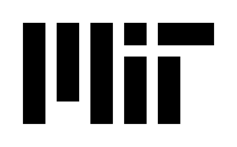 Massachusetts Institute of Technology
Committee on the Use of
Humans as Experimental SubjectsCOUHESCOUHES Protocol #Progress ReportProtocols granted expedited approval require a yearly Progress Report to ensure accuracy of related records. Before extending the study approval for an additional year, complete and return this form within 12 months of the initial approval or last Progress Report or Continuing Review Questionnaire. If this form is not received by the due date, the study will be administratively closed and research grants related to the study will be suspended. Submit a Final Report Closure Form if all study related activities have been completed, including publications, and no new data will be collected.The Progress Report should be e-mailed to couhes@mit.edu. In addition, a single sided hardcopy must be submitted to the COUHES office: Building E25-Room 143B.I. BASIC INFORMATIONI. BASIC INFORMATION1. Title of Study1. Title of Study2. Principal Investigator2. Principal InvestigatorName:      Building and Room #:      Title:      Email:      Department:       Phone:      II. STUDY PROGRESS1. Indicate current study status.If the research activities are complete, please submit a Final Report Closure Form and do not complete the Progress Report.1. Indicate current study status.If the research activities are complete, please submit a Final Report Closure Form and do not complete the Progress Report. Open to Enrollment    Data Analysis Only             Open to Enrollment    Data Analysis Only            2. Subject Enrollment
Subjects consented over the last approval period includes all subjects consented since the original approval or last renewal. This excludes amendment approval or adverse event notices. Approval periods vary and are included on all COUHES approved documents.2. Subject Enrollment
Subjects consented over the last approval period includes all subjects consented since the original approval or last renewal. This excludes amendment approval or adverse event notices. Approval periods vary and are included on all COUHES approved documents.3. Progress Report3. Progress ReportA. Have subjects experienced any adverse effects and/or unanticipated problems since last approval? Yes 	 No If yes, please explain:     A. Have subjects experienced any adverse effects and/or unanticipated problems since last approval? Yes 	 No If yes, please explain:     B.  Have there been any changes to the protocol since last approval? Yes 	 No      If yes, please explain:     B.  Have there been any changes to the protocol since last approval? Yes 	 No      If yes, please explain:     4. Progress SummaryProvide a summary of research activity since last approval. This section should not exceed a paragraph.4. Progress SummaryProvide a summary of research activity since last approval. This section should not exceed a paragraph.